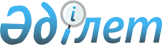 О внесении изменений и дополнений и признании утратившими силу некоторых решений Правительства Республики КазахстанПостановление Правительства Республики Казахстан от 30 июня 2005 года № 662.
      В целях реализации Закона Республики Казахстан от 20 декабря 2004 года "О внесении изменений и дополнений в некоторые законодательные акты Республики Казахстан по вопросам разграничения полномочий между уровнями государственного управления и бюджетных отношений" Правительство Республики Казахстан ПОСТАНОВЛЯЕТ:
      1. Утвердить прилагаемые изменения и дополнения, которые вносятся в некоторые решения Правительства Республики Казахстан.
      2. Признать утратившими силу некоторые решения Правительства Республики Казахстан согласно приложению.
      3. Настоящее постановление вводится в действие со дня подписания.  Изменения и дополнения, 
которые вносятся в некоторые решения Правительства
Республики Казахстан
      1. Утратил силу постановлением Правительства РК от 24.02.2014 № 129 (вводится в действие со дня его первого официального опубликования).
      2. Утратил силу постановлением Правительства РК от 04.02.2016 № 53 (вводится в действие со дня его первого официального опубликования).
      3. В постановлении Правительства Республики Казахстан от 27 августа 1999 года N 1271 "Об обеспечении пожарной безопасности в лесах" (САПП Республики Казахстан, 1999 г., N 43, ст. 394): 
      в пункте 1 слова "государственной противопожарной службой" заменить словами "органами противопожарной службы"; 
      абзац первый пункта 4 изложить в следующей редакции: 
      "Министерству по чрезвычайным ситуациям Республики Казахстан:"; 
      в пункте 6 слова "Государственной противопожарной службы" заменить словами "Министерства по чрезвычайным ситуациям Республики Казахстан". 
      4. Утратил силу постановлением Правительства РК от 31.12.2020 № 960.

      5. Утратил силу постановлением Правительства РК от 20.11.2017 № 759.

      6. (Пункт 6 утратил силу - постановлением Правительства Республики Казахстан от 12 марта 2008 года N 243 (вводится в действие по истечении 21 календарного дня после официального опубликования).


      7. Утратил силу постановлением Правительства РК от 15.05.2012  № 622 (вводится в действие по истечении десяти календарных дней после первого официального опубликования).
      8. (исключен постановлением Правительства РК от 13 августа 2007 г. N 692 (вводится в действие по истечении 21 календарного дня со дня его официального опубликования).


      9. Утратил силу постановлением Правительства РК от 02.04.2015 № 173 (вводится в действие по истечении десяти календарных дней после дня его первого официального опубликования).
      10. Утратил силу постановлением Правительства РК от 12.10.2015 № 821 (вводится в действие со дня его первого официального опубликования).
      11. Утратил силу постановлением Правительства РК от 12.10.2015 № 821 (вводится в действие со дня его первого официального опубликования).
      12. (Утратил силу постановлением Правительства РК от 23 февраля 2007 года N  138 (вводится в действие со дня его первого официального опубликования). 

      13. (Утратил силу постановлением Правительства РК от 5 мая 2006 года N 371 ) . 


      14. Утратил силу постановлением Правительства РК от 03.12.2014 № 1272 (вводится в действие с 21.11.2014 и подлежит официальному опубликованию).
      15. (Утратил силу постановлением Правительства Республики Казахстан от 9 сентября 2007 года N 781 (вводится в действие со дня официального опубликования). 


      16. исключен. 
      Сноска. Пункт 16 исключен - постановлением Правительства Республики Казахстан от 25 июля 2007 года N 628 (вводится в действие по истечении двадцатиоднодневного срока после его официального опубликования). 


       17. Утратил силу постановлением Правительства Республики Казахстан от 1 февраля 2008 года N 84 (вводится в действие по истечении 21 календарного дня после официального опубликования). 
      18. В постановлении Правительства Республики Казахстан от 21 июня 2004 года N 683 "Об утверждении Правил исчисления социальных отчислений" (САПП Республики Казахстан, 2004 г., N 25, ст. 323): 
      в Правилах исчисления социальных отчислений, утвержденных указанным постановлением: 
      в пункте 7 слово "государственной" исключить. 
      19. Утратил силу постановлением Правительства РК от 15.08.2014 № 938.
      20. В постановлении Правительства Республики Казахстан от 21 декабря 2004 года N 1347 "О повышении размеров пенсионных выплат из Государственного центра по выплате пенсий с 1 января 2005 года" (САПП Республики Казахстан, 2004 г., N 50, ст. 644): 
      в тексте слово "государственной" исключить. 
      21. (Утратил силу - постановлением Правительства РК от 26.01.2009 N 45 (вводится в действие с 01.01.2009). 


      Перечень утративших силу некоторых решений 
      Правительства Республики Казахстан 
      1. Постановление Кабинета Министров Республики Казахстан от 22 апреля 1994 года 
      N 430 "О порядке организации Государственной противопожарной службы Агентства Республики Казахстан по чрезвычайным ситуациям" (САПП Республики Казахстан, 1994 г., N 20, ст. 192). 
      2. Пункты 1 и 2 постановления Правительства Республики Казахстан от 1 ноября 1996 года N 1345 "О внесении изменений и дополнений в некоторые решения Правительства Республики Казахстан" (САПП Республики Казахстан, 1996 г., N 45, ст. 433). 
      3. Пункт 5 изменений и дополнений, которые вносятся в некоторые решения Правительства Республики Казахстан, утвержденных постановлением Правительства Республики Казахстан от 8 апреля 1997 года N 505 "О внесении изменений и дополнений и признании утратившими силу некоторых решений Правительства Республики Казахстан" (САПП Республики Казахстан, 1997 г., N 15, ст. 121). 
      4. Пункт 3 и абзацы второй - сорок второй пункта 7 постановления Правительства Республики Казахстан от 22 июля 1997 года N 1143 "О мерах по реализации Указа Президента Республики Казахстан от 22 апреля 1997 года N 3465 "О мерах по дальнейшему реформированию системы правоохранительных органов Республики Казахстан" (САПП Республики Казахстан, 1997 г., N 33, ст. 305). 
      5. Абзацы второй и третий пункта 2 постановления Правительства Республики Казахстан от 18 декабря 1997 года N 1788 "Вопросы Государственной противопожарной службы Комитета Республики Казахстан по чрезвычайным ситуациям" (САПП Республики Казахстан, 1997 г., N 56, ст. 507). 
      6. Постановление Правительства Республики Казахстан от 14 января 1998 года N 10 "О внесении изменения в постановление Кабинета Министров Республики Казахстан от 22 апреля 1994 года N 430". 
      7. Постановление Правительства Республики Казахстан от 22 мая 1999 года N 616 "О внесении дополнения и изменений в некоторые решения Правительства Республики Казахстан" (САПП Республики Казахстан, 1999 г., N 20-21, ст. 213). 
					© 2012. РГП на ПХВ «Институт законодательства и правовой информации Республики Казахстан» Министерства юстиции Республики Казахстан
				
Премьер-Министр
Республики КазахстанУтверждены
постановлением Правительства
Республики Казахстан
от 30 июня 2005 года N№662Приложение
к постановлению Правительства
Республики Казахстан
от 30 июня 2005 года N№662